Конспект НОД по познавательно-речевому развитию в старшей группе«Марсик» в гостях у ребят» Цель: Закрепление знаний детей о ПДД через игровую деятельность, художественное слово, формирования коммуникативных навыковЗадачи:1. Продолжать знакомить детей с правилами дорожного движения, назначением и сигналами светофора, с дорожными знаками. Учить изготовлению макета для игрового моделирования.2. Обогащать и активизировать словарь детей. Развивать связную,  монологическую и диалогическую речь.3. Воспитывать нравственные и коммуникативные качества личности, умение сотрудничать со сверстниками и взрослыми.Интеграция образовательных областей:социально-коммуникативное развитие; физическое развитие; художественно - эстетическое развитие.Словарная работа: правила дорожного движения, дорожные знаки, пешеход, транспорт, светофор,  пешеходный переход.Оборудование: ИКТ, конверты с разрезными дорожными знаками, материал для конструирования макета (мелкий строительный материал, детали с изображением дороги и пешеходного перехода, дорожные знаки, мелкие игрушки, машинки.Ход  НОД.Слайд 1.- Ребята, я слышу какой-то необычный звук. А вы? Интересно, что же это может быть? (высказывания детей)(Появление Марсика)-Смотрите, кто это? Как вы думаете? - Правильно, это инопланетянин «Марсик». Он очень огорчён и напуган. (Появление тарелки)-«Марсик»прилетел на землю на летающей тарелке.Слайд 2-Но увидев нашу красивую землю, большой город, он решил выйти полюбоваться красотой, которая его окружала. «Марсик» гулял по огромному городу и заблудился. Слайд 3-Теперь он просить у нас помощи и  передал нам вот это послание. Прочитаем?- Попав в большой и шумный город, 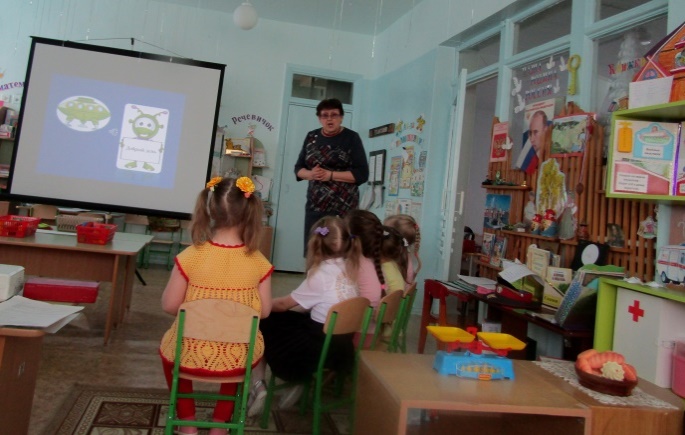 Я растерялся и пропал.Не зная знаков светофора,Чуть под машину не попал!Ребята, вы мне помогите,И, если можно, расскажите,Как дорогу мне найти к моей летающей тарелки?- Ребята, поможем Марсику. (ответы детей) Но для этого мы должны будем отправиться в путь по улицам города, а по пути  выполнить разные задания по правилам дорожного движения.Слайд 4- Ребята, аотправимся в путь мы вот на этом автомобиле. Усаживайтесь поудобнее.Динамическая пауза. (сидя на стульчиках)- Едем, едем на машине,нажимаем на педаль.Газ включаем, выключаем,смотрим пристально мы вдаль.Дворники счищают капли:Вправо-влево – чистота.Волосы ерошит ветер.Мы шофёры, хоть куда.(выполняются иммитационныедвижения)- Вот мы и доехали до первой остановки. Слайд 5Она называется «Театральная». Посмотрите, ребята на экран, Марсик увидел светофор и не может понять для чего он здесь стоит. Я думаю, что ему нужно рассказать сказку «Заветные огоньки». Сейчас дети (имена) помогут мне рассказать её. 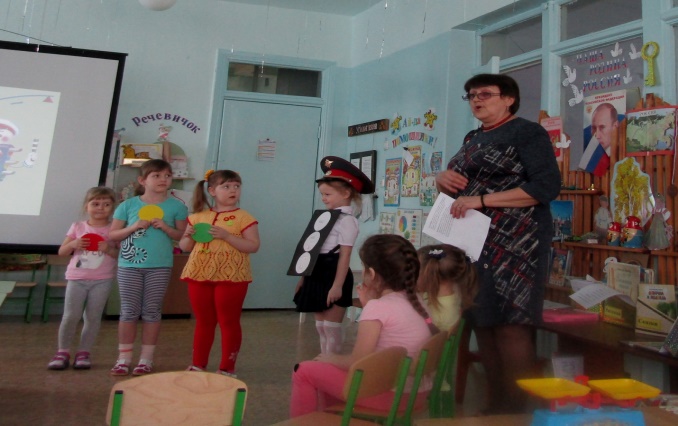 (Разыгрывается сценка «Сказка о заветных огоньках»)Воспитатель: В одном прекрасном старом городе повстречались на перекрестке три огонька: Красный, Желтый и Зеленый. Завязался между ними спор о том, какой из огоньков самый важный.Красный огонек: Я, красный, самый важный – цвет костра, пожара. Как меня увидят люди – знают, что впереди тревога, опасность.Желтый огонек: Нет, я, желтый цвет, важнее. Мой цвет – цвет солнца. А оно может быть и другом, и врагом. Поэтому я предупреждаю: Будь осторожен! Внимание! Не торопись!Зеленый огонек: Друзья огоньки, прекратите спорить! Это я – самый важный цвет – цвет травы, леса, листьев. Я напоминаю всем о безопасности и спокойствии.Воспитатель: Так и продолжался бы на перекрестке города спор заветных огоньков, если бы не вмешался одинокий герой светофор. У него имелись три глаза, но они не имели цвета. Вот что он сказал:Светофор: Друзья, не надо спорить! Каждый из вас – очень яркий цвет, и каждый очень важный. Давайте дружить! Мы всегда будем вместе помогать всем людям на улицах города.Воспитатель Заветные огоньки очень обрадовались и стали дружить с светофором. (ребята подходят к светофору и прикрепляют свои огоньки на нужное место)- И с тех пор на перекрестках больших городов и посёлков управляют машинами и пешеходами друзья-огоньки и друг светофор!Воспитатель: Ребята, как вы думаете, понял Марсик, для чего на улицах нужен светофор? Дети: да, чтобы не было аварий и т.д.- Ну что ж, справились с заданием! Поехали дальше?Динамическая пауза.(встают друг за другом)- Качу, качу во весь опор.Я сам - шофёр, Я сам – мотор.Нажимаю на педаль,И машина мчится вдаль.  (выполняются имитационные движения)Слайд:6. - Мы доехали до следующей остановки. Остановка называется «Загадкино».- Нам нужно отгадать загадки и не простые, а про правила дорожного движения? Слайд 7-Посмотрите, ребята на экране разные картинки. Давайте назовём их.  (пешеходный переход, дорожные знаки, светофор, автомобиль, регулировщик, велосипед, пешеход). Про эти картинки будут и загадки. Если ответ правильный, на экране появится звёздочка.Загадки:1. Ясным утром вдоль дорогиНа траве блестит роса,Крутят ноги вдоль дорогидва весёлых колеса.У загадки есть ответ:Это мой…. / велосипед/2. На обочине стоят,молча с нами говорят.Всем готовы помогать,главное – их понимать. / дорожные знаки/3.Никогда я не сплю,на дорогу смотрю.Подскажу, когда стоять,когда движенье начинать./ светофор/4.Не летит, не жужжит,Жук по улице бежит.И горят у жукадва блестящих огонька./ автомобиль/5. Командуя жезлом, он всех направляет,И всем перекрёстком один управляет.Он, словно волшебник, машин дрессировщик,А имя ему …. / регулировщик/6.Две дороги долго шлиИ друг к дружке подошли.Ссориться не стали,пересеклись и дальше побежали./ перекрёсток/7.Не торопится, идётПо тропинке пешеходной,не широкой, но свободной.Кто же это? …. /пешеход/8.Под ногами у СерёжкиПолосатая дорожка. Смело он по ней идёт,А за ним и весь народ./ «зебра»/ - «Марсик» доволен. Поехали дальше?Динамическая пауза. (пальчиковая гимнастика)- Би-би-би, гудит машина.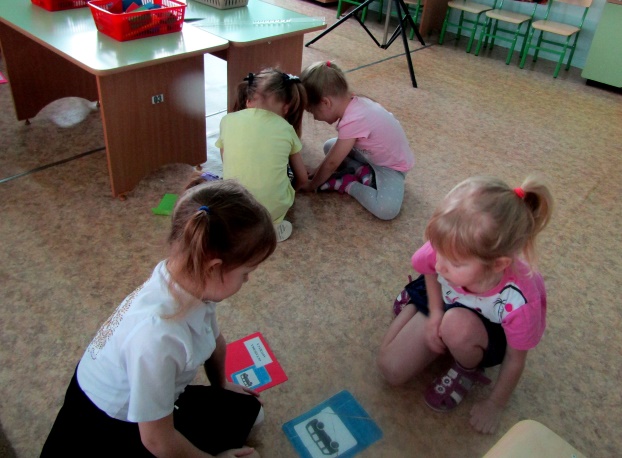 Тук-тук-тук, мотор стучит.«Едем, едем, едем, едем» -он так громко говорит.(выполняются имитационные движения)Слайд 8.- Мы доехали до следующей остановки«Поиграй-ка». Игра «Человек к человеку» по окончании игры каждой паре предложить  выбрать любой конверт, который понравится. В нём разрезная картинка дорожного знака. Нужно собрать картинку и  назвать дорожный знак (дети выполняют задание, помогают друг другу в случае необходимости).- Молодцы, ребята! Постарались! Едем дальше?Динамическая пауза. (идут друг за другом)- Шины трутся об дорогу,Шу-шу-шу – они шуршат.Быстро катятся колёса,Тра-та-та – вперёд спешат.(выполняются имитационные движения).Слайд 9.- Следующая остановка «Строительная». «Марсик» даёт нам задание построить на столе  макетперекрёстка из деталей. Что такое перекрёсток? (ответы детей)Подойдите к  столу.Посмотрите на детали и подумайте, какая у вас будет улица, какие дома расположатся на улице, какие знаки будут стоять на вашем перекрёстке. - Ребята, скажите, как нужно работать в команде? (ответы детей)Слайд 10.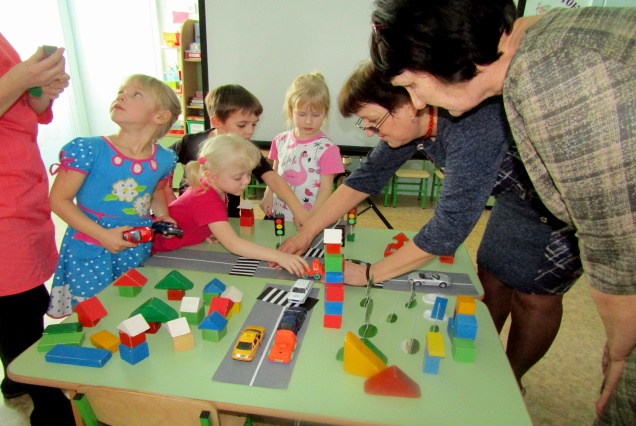 - Молодцы, ребята! Наш путь закончился, вот и летающая тарелка Марсика.Слайд 11.Он нас встречает радостный и довольный. Мы выполнили все задания и помогли ему.Я думаю, он теперь больше не будет бояться прилетать к нам на Землю, потому что знает правила дорожного движения.«Марсик» говорит нам до свидания и улетает на свою планету.Рефлексия: Что было трудно? Какое задание для вас было самым интересным? Нравится ли вам помогать попавшим в беду? (ответы детей) .